**Nota: los URL base del sitio pueden cambiar. Según se maneje en desarrollo, pruebas o producción. Por lo que la base del sitio debería ser un valor configurable.Los archivos que se van a permitir, son archivos donde cada una de sus líneas es un objeto codificado en formato JSON (JavaScript Object Notation)  . Es un detalle importante mencionar, que será un objeto JSON POR LÍNEA, y no un solo objeto JSON para todo el contenido del archivo. Por lo que para decodificar y codificar, se debe realizar línea por línea en el archivo.Cada uno de los objetos JSON tendrá los siguientes campos:IDENTIFICADORACCIONTIPOINFOADICIONALDATOSINFOADICIONALUn ejemplo del formato es entonces el siguiente:{"IDENTIFICADOR":"A000000964001002757958","ACCION":"INFOADICIONAL","TIPOINFOADICIONAL":"TRATAMIENTO","DATOSINFOADICIONAL":{"MEDICAMENTO_ID": "21", "MEDICAMENTO_NOMBRE": "","FECHAINICIO": "09-20-2013","FECHAFIN": "09-27-2013", "PERIODORETIRO": "7", "LOTE": "2789"}}{"IDENTIFICADOR":"A000000964001002757958","ACCION":"MUERTE","TIPOINFOADICIONAL":"DETALLES","DATOSINFOADICIONAL":{"ENFERMEDAD":"1","ORIGEN":"106-005231" }}{"IDENTIFICADOR":"A000000964001002757958","ACCION":"ENTRADA","TIPOINFOADICIONAL":"DETALLES","DATOSINFOADICIONAL":{"ORIGEN":”106-005421”,"DESTINO": "106-005424"}}{"IDENTIFICADOR":"A000000964001002757958","ACCION":"SALIDA","TIPOINFOADICIONAL":"DETALLES","DATOSINFOADICIONAL":{"ORIGEN":”106-005421”,"DESTINO": "106-005424"}}Es muy importante destacar que los archivos json que se envíen, DEBEN SER DE UN ÚNICO TIPO DE ACCIÓN. Por ejemplo, un único archivo de registro de animales, únicamente registros de animales. Otro aparte para registrar entradas únicamente entradas, y lo mismo para los demás tipos de Acciones.Cada objeto de las líneas mostraras anteriormente, al decodificarlas una a una se procesan de la siguiente manera (ver JSON parser online)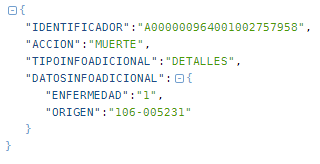 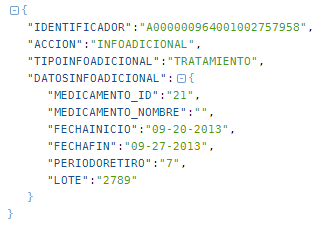 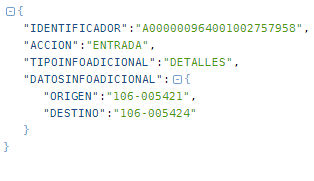 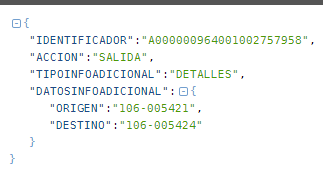 Con la siguiente configuración cada campo:IDENTIFICADOR: Es el identificador completo del individuo. Hilera de 23 caracteres con el siguiente formato:A0: Retag04: Cód Especie / En este caso 00.000: Sin uso0964: Código país / Código Fabricante.00: Código Región. Se va a usar sin región. Se agrega al id plano del dispositivo1002757958: Id plano dispositivo.ACCION: Campo Opcional. Determina la acción que se genera sobre el animal. Sus posibles valores son:REGISTROIndica que se debe registrar un animal y asociarlo a un establecimiento.ENTRADAIndica que se generó una entrada. La información adicional indica el destino (es decir donde llegó el animal).SALIDAIndica que se generó una salida. La información adicional indica el origen y destino del animal.MUERTEIndica que el animal murió. La información adicional indica si fue por enfermedades, naturales, accidentes, etc.INFOADICIONALSe le desea incluir información adicional a un animal identificado, entre las posibles está medicamentos, enfermedades, tratamientos, etc.TIPOINFOADICIONAL: Campo Opcional (Opcional si no hay acción. Obligatorio si se incluye el campo acción). Detalla la información adicional a la acción que se realiza sobre el animal. Entre los posibles valores se encuentran:DETALLESIndica detalles adicionales para el movimiento. Es utilizado cuando se trata de ingreso de individuos, entradas, salidas, muertes.TRATAMIENTOIndica que se le registra un tratamiento como información adicional al animal.ENFERMEDADIndica que se le registra una enfermedad como información adicional al animal.DIETAIndica que se le registra una dieta como información adicional al animal.DATOSINFOADICIONAL: Campo Opcional (Opcional si no hay tipoinfoadicional. Obligatorio si sí lo hay). Detalla la información adicional, ya sea medicamentos, establecimientos de origen, destino, etc. Se deben seguir tanto el nombre como mayúsculas y minúsculas de los nombres. Este campo se trabaja con formato JSON (Javascript Object Notation). Entre los tipos definidos de información adicional, de momento se tienen los siguientes:A continuación los campos de DATOSINFOADICIONAL para el registro de  acción INFOADICIONAL en el sistema:TRATAMIENTO. Para tratamiento se tienen los siguientes datosMEDICAMENTO_ID. Id del medicamento. Obtenido de la tabla obtenida desde el API de trazabilidad Individual. Ver anexo 4. Obtener la lista de este url: http://trazabilidadindividual.addax.cc/zf_Productores/Popup/getlistamedicamentos/key/UzE5MlNERkpBTFMhTFNIMjlMWExYSjI5MzlGSlMhSlNGREpGP24 MEDICAMENTO_NOMBRE. Nombre del medicamento. Campo opcional.FECHAINICIO. Fecha de inicio del tratamiento.FECHAFIN. Fecha de final del tratamiento.PERIODORETIRO. Período de retiro del animal.LOTE. Número de lote del medicamento.TEXTOABIERTO. Opcional. Permite que se indique un tratamiento en forma de texto abierto. Elimina la necesidad de los demás campos.ENFERMEDAD. Para registro de las enfermedades del individuo.CODIGO. Código de la enfermedad. Por ejemplo C10. Ver anexo 3. Obtener la lista de este url: http://trazabilidadindividual.addax.cc/zf_Productores/Popup/getlistaenfermedades/key/UzE5MlNERkpBTFMhTFNIMjlMWExYSjI5MzlGSlMhSlNGREpGP24FECHAINICIO. Fecha de inicio de la enfermedadTIPOCONFIRMACION. Tipo de confirmación. Puede tener uno de los siguientes valores:SOSPECHA. Es sospecha de los encargados. Pero no se hizo examen clínico.CONFIRMADA. Es una enfermedad confirmada por laboratorio clínico.TEXTOABIERTO. Opcional. Permite que se indique un tratamiento en forma de texto abierto. Elimina la necesidad de los demás campos.DIETA. Para registro de cambios de dieta de los individuos.FECHAINICIO. Fecha de inicio de la dietaDETALLES. Campo de texto abierto describiendo la dieta.TEXTOABIERTO. Opcional. Permite que se indique un tratamiento en forma de texto abierto. Elimina la necesidad de los demás campos.A continuación los campos de DATOSINFOADICIONAL para el registro de  acción ENTRADA, SALIDA en el sistema: ORIGENOrigen del movimiento de un individuo. También es el lugar donde se origina la acción (En caso de por ejemplo una muerte).DESTINODestino del movimiento de un individuoA continuación los campos de DATOSINFOADICIONAL para la acción de REGISTRO en el sistema. Los campos que se definan como requeridos son requeridos en caso de ser un registro de individuo.sexo1 para hembra, 0 para macho. Campo requerido.especienumero entero de la tabla de especies (sujeta a agregar nuevas especies a futuro). Campo requerido.Se puede obtener la lista del siguiente URL:http://trazabilidadindividual.addax.cc/zf_Productores/Popup/getlistaespecies/key/UzE5MlNERkpBTFMhTFNIMjlMWExYSjI5MzlGSlMhSlNGREpGP24 Ejemplo:{"result":1,"data":[{"id":"1","nombre":"Bovino"},{"id":"2","nombre":"Porcino"}]} En caso de error, se retorna un resultado de 0 como en el siguientee ejemplo:{"result":0,"data":false} razanumero entero de la tabla de razas (sujeta a agregar nuevas razas a futuro). Campo requerido.			**(Ver tabla completa al final del documento)Se puede obtener la lista del siguiente URL:http://trazabilidadindividual.addax.cc/zf_Productores/Popup/getlistarazas/key/UzE5MlNERkpBTFMhTFNIMjlMWExYSjI5MzlGSlMhSlNGREpGP24 Ejemplo:{"result":1,"data":[{"id":"1","especie_id":"1","nombre":"Angus","sigla":"A"},{"id":"2","especie_id":"1","nombre":"Australian Frisian Sahiwa","sigla":"AFS"} }En caso de error, se retorna un resultado de 0 como en el siguientee ejemplo:{"result":0,"data":false} Debido a que la raza es un campo compuesto de 8 octavos, se deben enviar los 8 id de las razas en todo momento. Tal como el siguiente ejemplo:"raza":[1,1,1,1,1,1,12,12] colornumero entero de la tabla de colores (sujeta a agregar nuevos colores a futuro). Campo Opcional		**(Ver tabla completa al final del documento)Se puede obtener la lista del siguiente URL:http://trazabilidadindividual.addax.cc/zf_Productores/Popup/getlistacolores/key/UzE5MlNERkpBTFMhTFNIMjlMWExYSjI5MzlGSlMhSlNGREpGP24 Ejemplo:{"result":1,"data":[{"id":"1","nombre":"Blanco"},{"id":"2","nombre":"Colorado"},{"id":"3","nombre":"Negro"}}En caso de error, se retorna un resultado de 0 como en el siguientee ejemplo:{"result":0,"data":false} menor_7_meses1 si es menor, 0 si es mayor.  Campo requerido.fecha_nacimientoFecha de nacimiento del individuo. Formato: YYYY-MM-DD ej: 2012-08-01. Campo requerido si el individuo ES MENOR a 7 meses.edad_estimada_minnumero flotante con decimal de punto de la edad estimada mínima en AÑOS. Sin espacios. Ej: 2.3. Campo requerido si el individuo NO ES MENOR a 7 meses.edad_estimada_maxigual que “edad_estimada_min”, únicamente que se refiere a la edad estimada máxima. Junto con “edad_estimada_min” dan un rango de edad estimada, ya que no necesariamente se conoce la edad exacta. Si se conoce la edad exacta se debe ingresar ambos campos (“edad_estimada_min” y “edad_estimada_max” ) con el mismo valor. Campo requerido si el individuo NO ES MENOR a 7 meses.identificador_interno_fincaCódigo de identificación que manejen en la finca para distinguir al individuo. En caso que la finca maneje su propia codificación. Campo opcional.nombre_individuoNombre del individuo. Campo opcional.Un ejemplo de archivo JSON con las anteriores características es el siguiente:{"IDENTIFICADOR":"A000000964001002757958","ACCION":"INFOADICIONAL","TIPOINFOADICIONAL":"TRATAMIENTO","DATOSINFOADICIONAL":{"MEDICAMENTO_ID": "21", "MEDICAMENTO_NOMBRE": "","FECHAINICIO": "09-20-2013","FECHAFIN": "09-27-2013", "PERIODORETIRO": "7", "LOTE": "2789"}}{"IDENTIFICADOR":"A000000964001002757958","ACCION":"INFOADICIONAL","TIPOINFOADICIONAL":"TRATAMIENTO","DATOSINFOADICIONAL":{"MEDICAMENTO_ID": "21", "MEDICAMENTO_NOMBRE": "Flexogan","FECHAINICIO": "09-20-2013","FECHAFIN": "09-27-2013", "PERIODORETIRO": "7", "LOTE": "2789"}}{"IDENTIFICADOR":"A000000964001002757958","ACCION":"INFOADICIONAL","TIPOINFOADICIONAL":"ENFERMEDAD","DATOSINFOADICIONAL":{"CODIGO": "C10","FECHAINICIO": "09-20-2013", "TIPOCONFIRMACION":"SOSPECHA" }}{"IDENTIFICADOR":"A000000964001002757958","ACCION":"INFOADICIONAL","TIPOINFOADICIONAL":"ENFERMEDAD","DATOSINFOADICIONAL":{"CODIGO": "C10","FECHAINICIO": "09-20-2013", "TIPOCONFIRMACION":"CONFIRMADA" }}{"IDENTIFICADOR":"A000000964001002757958","ACCION":"INFOADICIONAL","TIPOINFOADICIONAL":"DIETA","DATOSINFOADICIONAL":{"FECHAINICIO": "09-20-2013", "DETALLES":"texto abierto que describe la dieta. El animal está siendo alimentado sólamente con concentrado porque estaba bajo de nutrientes..." }}{"IDENTIFICADOR":"A000000964001002757958","ACCION":"MUERTE","TIPOINFOADICIONAL":"DETALLES","DATOSINFOADICIONAL":{"ENFERMEDAD":"155","ORIGEN":"106-005231" }}{"IDENTIFICADOR":"A000000964001002757958","ACCION":"ENTRADA","TIPOINFOADICIONAL":"DETALLES","DATOSINFOADICIONAL":{"ORIGEN":"106-005421","DESTINO": "106-005424"}}{"IDENTIFICADOR":"A000000964001002757958","ACCION":"SALIDA","TIPOINFOADICIONAL":"DETALLES","DATOSINFOADICIONAL":{"ORIGEN":"106-005421","DESTINO": "106-005424","fecha_para_salida":"2015-02-04"}}{"IDENTIFICADOR":"A000000964001002757958","ACCION":"REGISTRO","TIPOINFOADICIONAL":"DETALLES","DATOSINFOADICIONAL":{"sexo":1,"especie":1,"raza":[1,1,1,1,1,1,12,12],"color":3,"menor_7_meses":1,"fecha_nacimiento":"2012-08-01","identificador_interno_finca":"A-125","nombre_individuo":"MiVaca"}}{"IDENTIFICADOR":"A000000964001002757958","ACCION":"REGISTRO","TIPOINFOADICIONAL":"DETALLES","DATOSINFOADICIONAL":{"sexo":1,"especie":1,"raza":[2,2,2,2,1,1,1,1],"color":3,"menor_7_meses":0,"edad_estimada_min":"1.2","edad_estimada_max":"1.5","identificador_interno_finca":"A-126","nombre_individuo":"MiVaca2"}}{"IDENTIFICADOR":"A000000964001002757958","ACCION":"REGISTRO","TIPOINFOADICIONAL":"DETALLES","DATOSINFOADICIONAL":{"sexo":1,"especie":1,"raza":[2,2,2,2,1,1,1,1],"color":3}}Formato ejemplo de respuesta a la importación de un archivo de datos.Los datos pueden ser subidos al URLhttp://devel.trazabilidadindividual.addax.cc/zf_Productores/Popup/doimportaciondatosapi/key/<LLAVEPERSONALUSUARIO>El dato <LLAVEPERSONALUSUARIO> es un valor único por usuario, que debe ser enviado como parte del URL. Nos permitiría manejar control de privilegios de manera externa. Este dato se le entregaría a los usuarios del sistema de trazabilidad individual. Con los siguientes datos en su información de POST.establecimiento	:	Código del establecimiento de la operación.accion_realizar:		Acción a realizar. Solamente una acción por POST.archivoUNIKEY:		Campo opcional, un timestamp para control interno.archivo:			El archivo con los datos usando el formato descrito en este documento.Resultado exitoso de importación.{"result":1,"result_detail":"COMPLETO","cantidad_filasdatos_aceptada":3,"cantidad_filasdatos_total":3,"cantidad_filasdatos_sinprocesar":0,"detalles":"Los datos se reciben correctamente. Se registran 3 animales nuevos.","detalles_largos":null}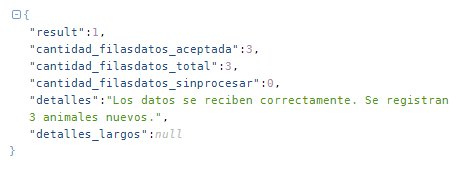 {"result":1 ,"result_detail":"COMPLETO","numero_autorizacion":"GHX39Z","detalles":"Notificaci\u00f3n de Salida autorizada"}{"result":1,"result_detail":"PARCIAL","numero_autorizacion":"GHX39Z","detalles":"Notificaci\u00f3n de Salida autorizada PARCIALMENTE","detalles_largos":{"autorizados":["A000000964001002757958","A000000964001002757959"],"denegados":{"A000000964001002757960":{"detalle":"Registrado a otro establecimiento","codigo":"NTF-003"}}}}Resultado con problemas{"result":0,"cantidad_filasdatos_aceptada":1,"cantidad_filasdatos_total":3,"cantidad_filasdatos_sinprocesar":2,"detalles":"Se encontr\u00f3 un error a la hora de ingresar los animales. Ver detalles largos","detalles_largos":["El identificador A000000964001002757958 ya se encuentra registrado para otro establecimiento","El identificador A000000964001002757959 ya se encuentra registrado para otro establecimiento","El identificador A000000964001002757960 ya se encuentra registrado para otro establecimiento"]}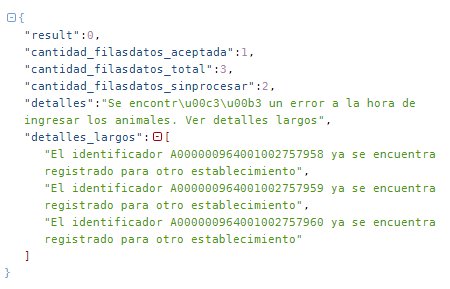 {"result":0,"numero_autorizacion":null,"detalles":"Notificaci\u00f3n de Salida denegada"}Anexo 1. Tabla de razas completa.Anexo 2. Tabla completa de colores.Anexo 3. Tabla completa de enfermedadesAnexo 4. Tabla parcial de medicamentos (consta de más de 5000 medicamentos)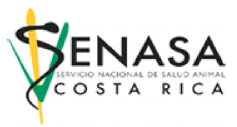 Estándar formato archivos JSON para importación o exportación de datos para el sistema de Trazabilidad Individual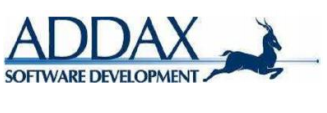 1Bovino2Porcino1Simbra2Pardo……1Blanco2Café3Negro……IDNombre razaSiglas1AngusA2Australian Frisian SahiwaAFS3Australian Milking ZebuAMZ4AubracAU5Blu AlbionBA6BrafordBH7BonsmaraBM8Bos TaurusBT9CanchimCA10ChianinaCN11DevonDE12DexterDX13GallowayGA14GuzeratGU15HolsteinH16IndobrasilI17Jamaica HopeJH18LidiaL19MalabarM20MRIJ (Meuse-Rhine-IJssel)MRI21NelthroppN22OcampoO23PinzgauerPG24Red DaneRD25Romo-SinuanoRS26SalersSA27Santa GertrudisSG28SimbrahSMB29Sueco RojoSR30WagyuWA31Aberdeen AngusAA32Asturiana de la montañaAM33AnglerAN34Asturiana del ValleAV35Belgium BlueBB36Bos IndicusBI37Blanco OrejinegroBO38BraunviehBV39CharbrayCB40CaracCR41DroughtmasterDM42FleckviehFV43GasconneGC44GelbviehGV45HerefordHE46JerseyJ47Jamaica Red PollJRP48LonghornLH49Maine-anjouMA50Milking ShorthornMS51NeloreNE52PiemonteseP53Pardo Suizo (leche)PS54ReinaRE55Red SindhiRSD56SiboneySB57ShorthornSH58Sardo NegroSN59TarantaiseTA60Wells BlackWB61AfricanderAF62Australian Milking SahiwaAMS63AyrshireAS64BrangusB65BeefmasterBF66Blonde d'AquitaineBL67BrahmanBR68CriolloC69CharolaisCH70Clavel AlemánCVA71DurhamDU72GuernseyG73GirolandoGH74GyrGY75Holstein FriesianHF76Jamaica BlackJB77KerryK78LimousinLM79MontbeliardMO80MarzigianiMZ81NormandaNO82Pardo Suizo (carne)PC83RomagnolaR84Red PollRP85SahiwalS86South DevonSD87SimmenthalSM88SenepolSP89VosgesVGIDNombre Color1Blanco2Colorado3Negro4Amarillo (bayo)5Gris6Café7Cárdeno8Sardo9Rosillo10Tordillo11MoroIDCODIGOENFERMEDAD1C0Cojeras - Ningun diagnostico2C1Cojeras - Flemon Interdigital3C2Cojeras - Ulcera de la suela4C3Cojeras - Dermatitis Interdigital5C4Cojeras - Laminitis6C5Cojeras - Artritis7C6Cojeras - Absceso8C7Cojeras - Dermatitis digital9C8Cojeras - Ulcera de la pared10C9Cojeras - Separación linea blanca11C10Cojeras - Tiloma12C11Cojeras - Doble suela13C12Cojeras - Cascos largos14C13Cojeras - Erosión de suela15C14Cojeras - Lesión crónica marcada16C15Cojeras - Fisuras17C16Cojeras - Erosión del talón18C17Cojeras - Proceso de la linea blanca19C18Cojeras - Hemorragia de la suela20C19Cojeras - Pododermatitis traumatica21C20Cojeras - Otros22C21Cojeras - Contusión del tejido córneo23C22Cojeras - Deformasión de los dígitos24C100Cojeras - Sin Diagnóstico25D0Diarrea en reemplazos - Ningun diagnostico26D1Diarrea en reemplazos - E. coli27D2Diarrea en reemplazos - Rota/Corona28D3Diarrea en reemplazos - Salmonelosis29D4Diarrea en reemplazos - Coccidiosis30D5Diarrea en reemplazos - Indigestión31D6Diarrea en reemplazos - Nemátodos gastrointestinales32D7Diarrea en reemplazos - Monieza33D8Diarrea en reemplazos - Coliformes34D20Diarrea en reemplazos - Otros35D100Diarrea en reemplazos - Sin diagnostico36G0General - Ningun diagnostico37G1General - Infección viral/bacterias38G2General - Intoxicación39G3General - Lesiones40G4General - Paresis/parálisis41G5General - Ingestión insuficiente de alimentos42G6General - Producción errática43G7General - Estomatitis vesicular44G8General - Leucosis viral bovina45G9General - IBR46G10General - Diarrea viral bovina47G11General - Anaplasmosis48G12General - Babesiosis49G13General - BVD50G14General - Tuberculosis51G15General - Leptospirosis52G16General - Antrax53G17General - Pierna negra54G18General - Edema maligno55G19General - Fiebre aftosa56G20General - Otros57G100General - Sin diagnostico58M0Mastitis - Ningun diagnostico59M1Mastitis - Escherichia coli (E. Coli)60M2Mastitis - Otros streptococcus y Enterococcus61M3Mastitis - Staphylococcus no aureus (incluye coagulasa negativos)62M4Mastitis - Infección mixta (2 bacterias)63M5Mastitis - Levaduras64M6Mastitis - Contaminada (más de 2 bacterias)65M7Mastitis - Sin muestra66M8Mastitis - Streptococus uberis67M9Mastitis - Streptococcus agalactiae68M10Mastitis - Streptococcus dysgalactiae69M11Mastitis - Staphylococcus aureus70M12Mastitis - Mycoplasma sp71M13Mastitis - Klebsiella pneumoniae72M14Mastitis - Pseudomonas sp73M15Mastitis - Corynebacterium sp74M16Mastitis - Prothoteca sp.75M17Mastitis - Otras enterobacterias76M18Mastitis - Serratias77M19Mastitis - Raoultella78M20Mastitis - Otros79M21Mastitis - Hafnia80M22Mastitis - Lactococcus81M23Mastitis - Aerococus82M24Mastitis - Kytococcus sedentarius83M100Mastitis - Sin diagnostico84MS0Mastitis subclínica - Ningun diagnostico85MS1Mastitis subclínica - Escherichia coli (E. Coli)86MS2Mastitis subclínica - Otros streptococcus y Enterococcus87MS3Mastitis subclínica - Staphylococcus no aureus (incluye coagulasa negativos)88MS4Mastitis subclínica - Infección mixta (2 bacterias)89MS5Mastitis subclínica - Levaduras90MS6Mastitis subclínica - Contaminada (más de 2 bacterias)91MS7Mastitis subclínica - Sin muestra92MS8Mastitis subclínica - Streptococus uberis93MS9Mastitis subclínica - Streptococcus agalactiae94MS10Mastitis subclínica - Streptococcus dysgalactiae95MS11Mastitis subclínica - Staphylococcus aureus96MS12Mastitis subclínica - Mycoplasma sp97MS13Mastitis subclínica - Klebsiella pneumoniae98MS14Mastitis subclínica - Pseudomonas sp99MS15Mastitis subclínica - Corynebacterium sp100MS16Mastitis subclínica - Prothoteca sp.101MS17Mastitis subclínica - Otras enterobacterias102MS18Mastitis subclínica - Serratias103MS19Mastitis subclínica - Raoultella104MS20Mastitis subclínica - Otros105MS21Mastitis subclínica - Hafnia106MS22Mastitis subclínica - Lactococcus107MS23Mastitis subclínica - Aerococus108MS24Mastitis subclínica - Kytococcus sedentarius109MS100Mastitis subclínica - Sin diagnostico110P0Infestaciones parasitarias - Ningun diagnostico111P1Infestaciones parasitarias - Tricofitosis112P2Infestaciones parasitarias - Piojo113P3Infestaciones parasitarias - Sarna114P4Infestaciones parasitarias - Dictiocaulosis115P5Infestaciones parasitarias - Fasciolosis116P6Infestaciones parasitarias - Parasitos gastrointestinales117P7Infestaciones parasitarias - Dermatofilosis118P8Infestaciones parasitarias - Miasis119P12Infestaciones parasitarias - Parasitos Pulmonares120P20Infestaciones parasitarias - Otros121P37Infestaciones parasitarias - P5  Fasciolosis122P100Infestaciones parasitarias - Sin diagnostico123PG0Problemas gastroentéricos - Ningun diagnostico124PG1Problemas gastroentéricos - Dislocación de abomaso125PG2Problemas gastroentéricos - Reticulitis traumatica126PG3Problemas gastroentéricos - Indigestión simple127PG4Problemas gastroentéricos - Meteorismo128PG5Problemas gastroentéricos - Meteorismo espumoso129PG6Problemas gastroentéricos - Paratuberculosis130PG7Problemas gastroentéricos - Acidosis ruminal131PG20Problemas gastroentéricos - Otros132PG100Problemas gastroentéricos - Sin diagnostico133PM0Problemas metabólicos - Ningun diagnostico134PM1Problemas metabólicos - Fiebre de leche135PM2Problemas metabólicos - Cetosis136PM3Problemas metabólicos - Hipomagnesemia137PM20Problemas metabólicos - Otros138PM100Problemas metabólicos - Sin diagnostico139PP1Problemas de pezón - Heridas140PP2Problemas de pezón - Viruela141PP3Problemas de pezón - Gabarros142PP4Problemas de pezón - Congenito143PP20Problemas de pezón - Otros144PP100Problemas de pezón - Sin diagnostico145R0Enfermedades respiratorias - Ningun diagnostico146R1Enfermedades respiratorias - Neumonía147R2Enfermedades respiratorias - Neumonía alérgica148R3Enfermedades respiratorias - Pasteurella sp.149R20Enfermedades respiratorias - Otros150R100Enfermedades respiratorias - Sin diagnostico151RP1Enfermedades reproductivas - Lengua azul152RP2Enfermedades reproductivas - Tricomoniasis153RP3Enfermedades reproductivas - Brucelosis154RP4Enfermedades reproductivas - Neosporosis155RR1Enfermedades respiratorias/reproductivas - Virus sincitial respiratorio156RR2Enfermedades respiratorias/reproductivas - Para influenza-3IDCODIGONOMBRE7CR-2-7-24-7         Arsenicales con B128CR-2-30-2-8         Aceite mineral9CR-2-44-2-9         Tintura de yodo 5%.10CR-2-14-8-10        Dexametasona11CR-2-5-28-11        Alcamicina12CR-19-15-12-12      Antiséptico Uterino14CR-2-15-7-14        Loción para Cascos y Pezuñas16CR-1-30-2-16        Rigoran   (Aceite mineral)21CO-25-14-2-21       Flexogan22CO-40-14-3-22       Flexogan ungüento24CR-2-66-1-24        Complejo B27CO-25-5-5-27        Penicilina Benzatínica Procaínica y Potásica31CR-2-48-6-31        Purgalax32MX-7-5-5-32         Estreptoganabencil33US-15-65-18-33      Leukocell 234US-15-64-22-34      Respisure37CR-1-42-5-37        Levamisol 10 % Solución inyectable38CR-1-66-1-38        Complejo B39CR-1-7-24-39        Arsenicales con B1241CR-2-15-6-41        Ácido Tánico y Salicílico al 5%44CR-2-40-4-44        Dexametasona-Neomicina45CR-2-32-2-45        Calcio Vitaminado Inyectable48US-15-65-3-48       Vanguard Puppy CVP49AR-2-5-60-49        Fosbac52CR-6-32-2-52        Reconphos B1254US-15-65-41-54      Vanguard Plus 5/L55CR-6-66-2-55        AD3E Oral56MX-7-2-3-56         Analvet67US-15-65-46-67      Vanguard Plus 5/CV-L68US-15-65-55-68      DEFENSOR 170CR-6-42-5-70        Dilarvón 15%74ES-2-67-2-74        Selcén-e79CR-1-99-5-79        Biocor80US-24-90-10-80      IO-SHIELD85GB-4-15-1-85        Intercept94PR-1-42-10-94       HEARTGARD  PLUS TABLETAS99US-24-90-10-99      IODOPHOR II117SV-3-26-6-117       Expulsina - LH126CR-26-90-9-126      Sellador Gel135CO-25-66-1-135      Novavit136CR-6-42-15-136      Whitffil137CR-6-42-17-137      Whitsyn-s141NL-4-8-3-141        METRICURE147CR-1-14-3-147       Dexadrol 2 %153US-15-65-3-153      Vanguard puppy CPV/CV155CR-2-26-6-155       Oxitocina Sintética160CR-6-44-5-160       Dermolan Fuerte164US-17-65-72-164     BACTERICINA AUTOGENA173CR-36-15-1-173      CARBOLINA174AR-38-32-12-174     Sosten Art 25.187BE-2-42-17-187      Clinacox 0.5%190US-4-65-58-190      New Bronz MG192GB-4-42-15-192      HUNTER 4%193US-4-64-50-193      Vacuna contra  Newcastle, Tipo B1, CEPA LASOTA194CR-1-15-7-194       Chadine196CR-1-46-9-196       TS 200198CR-3-32-2-198       Calcio Veterinario205ES-1-5-60-205       HIPRALONA ENRO-1207MX-12-7-28-207      Anapiro208MX-12-32-3-208      Calciprotein Vitaminado209CR-1-99-5-209       FERROFAR + B12210CR-6-66-2-210       AD3E+C+K212CR-6-66-2-212       INTRADE (Únicamente para exportación)213CR-6-15-7-213       Locion Podal214CR-6-7-19-214       NITROSUL216CR-6-42-16-216      Retador 12.5%218CR-1-3-8-218        Lidocaina HCL 2%222CR-1-66-1-222       Vicon 500223CR-6-43-6-223       Ectotraz 12.5%225CR-1-5-61-225       Enrociclina 10%227CR-1-90-9-227       Valtán, Sellador de pezones228ES-1-5-5-228        Hipracilin Retard230ES-1-5-40-230       Tyloprim235ES-1-67-2-235       HIPRAVIT-SE238ES-1-26-6-238       Hormonipra239ES-1-5-46-239       Gentamox243US-7-65-66-243      Vacuna  Enf. marek serotipos 1 y3 , vv (Rispens)244US-4-65-56-244      Poulvac Coriza ABC245US-4-64-12-245      Pneumoabort K+1B249MX-7-42-15-249      Endovet Pasta253US-4-65-58-253      Bursine  NK261CR-1-54-14-261      Valtán Antiséptico Uterino262CR-3-17-8-262       Jabón de Glicerina280ES-1-5-31-280       OXIPRA 20 L.A.281CR-1-32-3-281       Dynaphos284ES-1-66-2-284       Hipramin-b oral.295MX-10-66-1-295      Compol ADE298CR-6-67-2-298       BECAFOR299CR-6-5-60-299       CERZONA 10 %300CR-6-5-61-300       CERZONA  5%301CR-6-43-6-301       GUSAFIN303BR-2-42-41-303      Dectomax309US-4-65-60-309      MD VAC + Bursine 2315IE-1-6-4-315        Chan Eye318ES-1-99-5-318       Ferrohipra 200319CR-2-8-11-319       TETISAN323MX-7-19-2-323       Electrolitos324ES-1-67-16-324      HIPRAMINCHOK-P327DE-4-99-15-327      Toldimfos Sódico334CO-25-8-1-334       Bovisec335AR-9-42-15-335      Bagomectina 1%, Pasta Oral Equinos337ES-4-48-12-337      Indigest Inyectable339ES-4-67-2-339       Toco-Selenio340ES-1-66-1-340       Hipravit AD3E342CR-2-6-2-342        Neomicina Bacitracina343GT-9-66-1-343       UNIVIT AD 3 E3274IN-1-96-1-2972      Nefrotec Tabletas3289CO-11-5-41-3289     Tilovic Premezcla3290SV-3-5-30-3171      Oxitetra 200 LH3297PE-5-66-7-3193      Bio-C3314CO-51-7-1-3263      Zinbac-153321BE-2-3-1-3200       Strenil3324CO-25-14-2-3241     Becortin3325US-17-65-62-3235    Vectormune3327CR-26-15-1-3221     Yodollac sellador3331AR-2-7-3-3197       Fosbac-plus t3332CO-64-67-4-2394     Canplusvit3333PE-10-43-6-3265     Fipronex-Duo Drop-On3335BR-8-43-6-3155      Impacto-Puor On3341CR-25-43-6-3116     Matapulgas Pícaro3344IE-2-14-4-3163      Carprobay 20mg3346DE-7-5-60-3240      Baytril Flavour 150mg3347MX-24-8-8-3243      Ubricina infusión intramamaria3350BR-9-42-15-3253     Eqvalan pasta3351CR-14-45-2-3261     Linvet Champu Blanqueador3354CR-14-45-4-3278     Linvet Champú-Antialérgico3356BR-5-42-41-3254     Virbamec Platinum3317CR-1-52-8-3258      Bronchicine3348CR-14-42-15-3247    Pracmectina Equina3358UY-4-66-1-3298      Vitmic complemento3359MX-40-5-5-2618      Pendiben LA -20 m.u.i.3360MX-40-54-16-3281    Fureal n.f.3362NL-11-8-1-3179      Mammin3367ES-1-64-22-2735     Mypravac-suis3368BR-16-64-51-3154    Brucel-vet3370CA-4-99-5-3174      Cacao-iron copper3372MX-24-7-28-1548     Aplasmin3373SV-6-46-7-3291      Kaovet-nf3374DE-8-26-22-3015     PGF Veyx3381US-15-64-33-3320    Farrowsure B3383MX-40-61-1-3219     Crivosin -vet3386US-32-68-46-3210    Kit para detención de anticuerpos tuberculosis3389US-32-68-48-3213    Kit detención de antígenos frenta a giardia3394GT-9-48-12-1617     Pectinova suspensión oral3395US-27-65-72-1008    Coccivac -D3396MX-10-5-65-290      Kanamix solución inyectable3397IE-3-8-3-3344       Spectrazol Milking Cow3405PE-10-7-28-3334     Imidox 1203407MX-10-42-41-3188    Dectiver premium3408UY-4-5-5-3312       Estreptopenicilina3336DE-7-43-12-2952     Advantage-multi. Gatos3349CR-17-43-4-3248     Asuntol 5% P/P3352US-14-65-45-3264    Progard puppy-dpv3353CR-14-45-3-3273     Linvet Champú D-Pantenol3361PY-1-7-28-3249      Tristesan compuesto3388US-32-68-44-3208    Kit d anticuerpos frente a Rinotraqueitis infecc. B3427CR-14-5-60-3324     Doxiciclina3399AR-20-5-5-3246      Pen 3day LA3403MX-40-66-1-3314     Beplenovax Vet3409MX-10-26-6-332      Biopar3410MX-23-45-3-3390     Shampoo de Zábila3417BR-9-42-41-3255     Ivomec-inyectable3421CO-51-7-1-3285      Larvax premix 1%3422GB-4-46-8-3287      Cotrin 720w3437DE-7-43-4-3342      Bayvarol en tiras3447AU-1-64-36-3385     Innosure3448SV-6-66-1-3398      Vigoravit3455GT-9-66-3-3449      UNIFOS NF3456IN-1-96-1-3354      Nefrotec-vet liquido3392CR-1-7-3-3316       Tiamulina 10% Premezcla3900CR-6-5-50-3583      Celaq3460US-3-65-47-2757     Nobivac Canine 1-DAPP v L2+CV3461CR-14-15-9-2854     Crema Cicatrizante con Clotrimazol